						 	  Contact: JJ Reich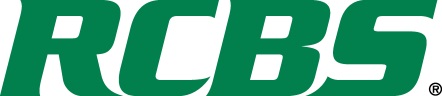 Public Relations Specialist	763-323-3862FOR IMMEDIATE RELEASE 		 				  E-mail: pressroom@atk.comRCBS Unveils the Complete Ultrasonic Cleaning SystemThe new RCBS® Ultrasonic Case Cleaner has a 3.2-quart stainless steel tank that holds a huge volume of brass cases. The keypad lets users select one of five preset temperature settings and set the timer from 1 to 30 minutes to match case-cleaning needs. Combined with the new Ultrasonic Case Cleaning Solution or Ultrasonic Weapons Cleaning Solution, users have the ultimate system for rapidly removing tarnish, carbon buildup and metal oxides from cases and firearm parts. Ultrasonic Case Cleaning Solution is non-corrosive, non-combustible and concentrated.ANOKA, Minn. – September 19, 2013 – RCBS has unveiled the Ultrasonic Case Cleaner, the ultimate tool to save time and crank out rounds faster. Its 3.2-quart stainless steel tank holds a huge volume of brass cases, rapidly removing tarnish, carbon buildup and metal oxides. Handloaders can use the keypad and display to select one of five preset temperature settings, and to set the timer from 1 to 30 minutes to match their specific case-cleaning needs. These products are available now.The Ultrasonic Case Cleaner is powered by a 60-watt transducer, 100-watt ceramic heater and 36kHz ultrasonic frequency. It also offers user-friendly features including a degas function, plastic tray, drain valve, drain tube and a sensor that indicates when to change out solution. A Dynamic DuoRCBS offers two new cleaning solutions to conquer various tasks when used with the Ultrasonic Case Cleaner.Ultrasonic Case Cleaning Solution quickly removes tarnish and oxidation from cartridge cases. The specialized formulation cleans brass cases inside and out, including the primer pockets (spent primers must be removed), producing a bright, professional-grade finish. Ultrasonic Weapons Cleaning Solution quickly removes grease, carbon buildup and fouling from firearm parts. The fast-acting synthetic detergent cleans all part surfaces, and its rust preventive helps stop corrosion. Both cleaning solutions are made in the U.S.A, non-corrosive and non-combustible, making them safe and easy to use. The concentrated formulas make 10 gallons of solution, and the bottles feature a built-in measuring cup.Part Number / Description / MSRP87055 	Ultrasonic Case Cleaner 			$179.9587058 	Ultrasonic Case Cleaning Solution	$22.9587059 	Ultrasonic Weapons Cleaning Solution 	$26.95To view the full line of high-quality RCBS reloading tools and accessories, go to www.rcbs.com. 